Chers parents,Afin de vous garantir la meilleure communication possible durant cette année scolaire pour tous les messages à caractère urgent ou important concernant vos enfants, nous vous proposons de vous contacter par SMS. En effet, le SMS est le mode de contact le plus rapide, efficace, et accessible partout.Pour nous permettre de vous envoyer des SMS, nous vous demandons de bien vouloir vous rendre sur le portail de l’établissement afin de : - renseigner ou vérifier votre numéro de téléphone          - cocher la case pour recevoir des SMS Vous trouverez ci-dessous la démarche à suivre :1/Rendez-vous sur le portail de l’établissement à l’adresse << Champ à remplir>>2/Connectez-vous à votre espace personnel avec vos identifiants (Si vous avez perdu vos identifiants, merci de vous rapprocher de << Champ à remplir>> pour les récupérer)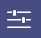 3/Cliquez sur l’icône des préférences (en haut à gauche, à côté de votre nom).4/Renseignez ou modifier votre numéro de téléphone 5/ Cochez la case « j’accepte de recevoir les SMS » 6/ N’oubliez pas de cliquer sur « Enregistrer mes préférences » Si vous ne souhaitez pas recevoir de SMS, vous recevrez nos communications dans votre espace messagerie sur le portail de l’établissement. Nous vous remercions de penser à le consulter régulièrement.Nous comptons sur votre coopération !Bonne rentrée à tous.L’équipe enseignante / La directionVous pouvez accéder aux données vous concernant, les rectifier, demander leur effacement ou exercer votre droit à la limitation du traitement de vos données à tout moment sur l’ENT.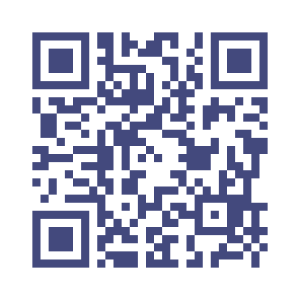 